Тест: Язык и речь                          Имя __________________________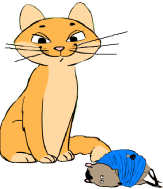 1. Укажи , какая бывает речь: Письменная               буквенная                устная2. Найди и укажи лишнее:  чтение       речь про себя      говорение    слушание       предложение       письмо3.Укажи того, кто обладает даром речи:   радио       попугай         человек      собака        цветок        гриб4.Вставь подходящие по смыслу слова в предложения:………………… болтуна  не доведёт до добра.(нос, язык, глаз, ухо)Язык не лопатка, знает , что………………….(грустно, весело,сладко, горько).………………………………………...- это родной язык русского народа.( Испанский язык, русский, язык, немецкий язык)5. Вставь пропущенные буквы в словарные слова.Е       СС      С       Я        И                   …зык                ру…кийТест: Язык и речь                          Имя _____________________________1. Укажи , какая бывает речь:Письменная               буквенная                устная2. Найди и укажи лишнее:чтение    речь про себя     говорение   слушание     предложение       письмо3.Укажи того, кто обладает даром речи:  радио      попугай     человек		собака           цветок      гриб4.Вставь подходящие по смыслу слова в предложения:………………… болтуна  не доведёт до добра.(нос, язык, глаз, ухо)Язык не лопатка, знает , что……………………(грустно, весело,сладко, горько).………………………………………..- это родной язык русского народа.( Испанский язык, русский, язык, немецкий язык)5. Вставь пропущенные буквы в словарные слова.Е       СС      С       Я        И                   …зык                ру…кий